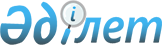 Об установлении ограничительных мероприятии в селе Алгабас и крестьянского хозяйства "Ермек" Бозанбайского сельского округа Уланского района
					
			Утративший силу
			
			
		
					Решение акима Бозанбайского сельского округа Восточно-Казахстанской области от 10 августа 2018 года № 5. Зарегистрировано Управлением юстиции Уланского района Департамента юстиции Восточно-Казахстанской области 14 августа 2018 года № 5-17-190. Утратило силу решением акима Бозанбайского сельского округа Восточно-Казахстанской области от 23 сентября 2019 года № 5
      Сноска. Утратило силу решением акима Бозанбайского сельского округа Восточно-Казахстанской области от 23.09.2019 № 5 (вводится в действие по истечении десяти календарных дней после дня его первого официального опубликования).

      Примечание ИЗПИ.

      В тексте документа сохранена пунктуация и орфография оригинала.
      В соответствии с подпунктом 7 статьи 10-1 Закона Республики Казахстан от 10 июля 2002 года "О ветеринарии", представление главного государственного ветеринарно-санитарного инспектора государственного учреждения "Уланская районная территориальная инспекция комитета ветеринарного контроля и надзора Министерства сельского хозяйства Республики Казахстан" от 21 июня 2018 года № 01-26/2018 года, исполняющий обязанности акима Бозанбайского сельского округа РЕШИЛ:
      1. Установить ограничительные мероприятия в селе Алгабас и крестьянского хозяйства "Ермек" Бозанбайского сельского округа Уланского района в связи с возникновением заболевания бруцеллеза крупного-рогатого скота.
      2. Рекомендовать заведующему ветеринарным пунктом Бозанбайского сельского округа коммунального государственного предприятия "Ұлан мал дәрігері" А. Касенову организовать и провести соотвествующие мероприятия, вытекающие из данного решения.
      3. Контроль за исполнение настоящего решения оставляю за собой.
      4. Настоящее решение вводится в действие по истечении десяти календарных дней после дня его первого официального опубликования.
					© 2012. РГП на ПХВ «Институт законодательства и правовой информации Республики Казахстан» Министерства юстиции Республики Казахстан
				
      И.о. акима Бозанбайского сельского округа 

К. Саденов
